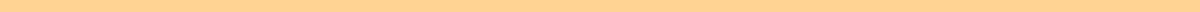 Personal Business Letter For CollegeSamantha Green
123 University Ave
College Town, MA, 02139
samantha.green@email.com
April 10, 2024Admissions Office
Prestige University
456 Academy St.
Scholarship City, NY, 10010Dear Admissions Committee,I hope this letter finds you well. My name is Samantha Green, and I am writing to express my deep interest in joining Prestige University's undergraduate program in Psychology for the Fall semester of 2024. Having extensively researched institutions that offer robust research opportunities and a dynamic learning environment, Prestige University stands out as my top choice due to its renowned faculty, cutting-edge research facilities, and commitment to fostering academic excellence.Throughout my high school journey at College Prep Academy, I have maintained a GPA of 3.9 while actively participating in extracurricular activities related to my field of interest, including the Psychology Club and the Community Volunteer Service program. These experiences have not only solidified my passion for psychology but also prepared me for the rigorous academic challenges at Prestige University.I am particularly drawn to Prestige University's Psychology Department because of its focus on [specific area, e.g., cognitive psychology research], which aligns perfectly with my career aspirations of becoming a clinical psychologist. I am excited about the prospect of working alongside faculty members whose work I have followed and admired, such as Professor Jane Doe's research on emotional intelligence.In addition to my academic pursuits, I plan to contribute to the Prestige University community by engaging in student organizations and community service initiatives. I am especially interested in joining the Psychology Students’ Association and participating in its mental health awareness programs.I am confident that my background, combined with my enthusiasm for psychology and commitment to community service, will allow me to make meaningful contributions to Prestige University. I look forward to the opportunity to further discuss my application and how I can contribute to the vibrant academic community at Prestige.Thank you for considering my application. I am eager to embrace the challenges and opportunities at Prestige University and contribute to its legacy of academic excellence. I hope to hear from you soon regarding the next steps in the application process.Warm regards,Samantha Green